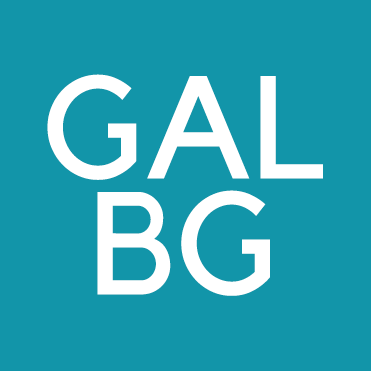 PdA GAL BARIGADU GUILCER  –  Azione chiave 2.2Tramando s’innova. Riqualificazione e sviluppo della filiera della lana secondo i principi dell’economia circolare Sottomisura: 19.2- Sostegno all'esecuzione degli interventi nell’ambito della strategia di sviluppo locale di tipo partecipativo INTERVENTO 19.2.6.4.2.2.3 Sostegno degli investimenti per lo sviluppo delle produzioni connesse alla lavorazione e commercializzazione della lana e derivati Codice Univoco Bando:  da attribuireAllegato A – Formulario del piano di progetto preliminareDATI AZIENDALIDati dell’impresaTipo di impresa (Barrare la/e casella/e relativa/e alla situazione in cui si trova l’impresa richiedente):Dati necessari per il calcolo della dimensione di impresa (Microimprese o piccola impresa)Periodo di riferimento ________________Dati anagrafici del richiedente (titolare / rappresentante legale)PRESENTAZIONE SINTETICA DELL’IMPRESA CHE REALIZZA L’INTERVENTOTIPOLOGIA DI INTERVENTOCODICE ATECO a cui si riferisce l’intervento: ___________________LOCALIZZAZIONE DELL’INTERVENTODescrivere la localizzazione e riportare I dati aziendali e i dati catastali della particella in cui ricade la sede operativa oggetto di intervento.MAX 10 righe (carattere Calibri 10 – interlinea singola)DESCRIZIONE DELL’INTERVENTODescrivere sinteticamente l’intervento, specificando le attività per le quali si intende sviluppare l’investimento, le modalità operative che si intendono adottare, il mercato di riferimento con identificazione del target dei potenziali fruitori, i risultati attesi.COERENZA DELL’INTERVENTO  Descrivere in che termini l’intervento proposto è coerente con ambiti, interventi e obiettivi definiti dal bando (rif. Par. 3, 4 e 5 del bando), precisando l’attività prevista dal bando a cui si riferisce l’intervento.Nel caso di attribuzione del punteggio riferito al principio B “Integrazione strategica” - punto 3, descrivere a quale progetto pilota/gruppo di cooperazione si intende aderire e i benefici attesi. (Punti 2).Nel caso di attribuzione del punteggio riferito al principio D “Tipologia di intervento” - punto 1, descrivere che tipo di investimento si intende attuare a sostegno delle produzioni tessili, soffermandosi sulla situazione aziendale di partenza e risultati attesi . (Punti 1).Nel caso di attribuzione del punteggio riferito al principio D “Tipologia di intervento” - punto 2, descrivere che tipo di intervento si intende attuare a sostegno degli ambiti produttivi diversi dal tessile, soffermandosi sulla situazione aziendale di partenza e risultati attesi. (Punti 2).Nel caso di attribuzione del punteggio riferito al principio E “Innovazione nel sistema identitario”, punto 1 - descrivere in che misura il progetto soddisfa il criterio di selezione che prevede la creazione di nuove linee di prodotto a partire dalle lavorazioni tradizionali che impiegano lana o derivati (Si faccia riferimento alla situazione aziendale di partenza, alle misure che si intendono introdurre e benefici attesi) (Punti 4). Nel caso di attribuzione del punteggio riferito al principio E “Innovazione nel sistema identitario”, - punto 2, descrivere in che misura il progetto soddisfa il criterio di selezione prevedendo l’introduzione di misure innovative nel packaging o nel design (si faccia riferimento alla situazione aziendale di partenza, alle misure che si intendono introdurre e benefici attesi). (Punti 4).Nel caso di attribuzione del punteggio riferito al principio F “Alto contenuto di TIC - Tecnologie dell'Informazione e della Comunicazione”, descrivere in che misura il progetto soddisfa il criterio di selezione che prevede attivazione di investimenti a supporto di servizi innovativi ad alto contenuto di TIC per l’e-commerce, l’utilizzo di nuovi strumenti digitali, l’adozione di forme di promozione on line (Punti 4), descrivendo la situazione di partenza, l’innovazione che si intende introdurre e i benefici attesi. PREVISIONE DI SPESA Ipotesi di Copertura finanziariaSpecificare nella seguente tabella le fonti di finanziamento che si presume di attivare per gli interventi interessati dal presente bando.CRONOPROGRAMMA(Colorare il/i mese/i in cui si prevede di realizzare gli investimenti descritti, a partire dal primo mese di attività es. progettazione, acquisizione autorizzazioni, realizzazione investimenti/acquisti, collaudo). Tempi di realizzazione max 12 mesi (9 se vi sono solo investimenti materiali)Luogo e data  	Titolare/Legale rappresentanteBANDO PUBBLICO GAL                       REG UE 1305/2013, Art. 19Denominazione:Codice iscrizione registro imprese CCIAA:Codici ATECO (da visura)Indirizzo (indicare sede legale eoperativa, se diversa):Comune:CAP:Provincia:Telefono:Email:PEC:Codice Fiscale:Partita IVA:Sito Web (se disponibile):☐Impresa autonoma☐Impresa associata☐Impresa collegataL’impresa è: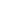 microimpresa in quanto occupa meno di 10 persone e realizza un fatturato annuo e/o totale di bilancio annuo non superiore a 2 milioni di euro L’impresa è: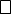 piccola impresa in quanto occupa meno di 50 persone e realizza un fatturato annuo e/o totale di bilancio annuo non superiore a 10 milioni di euroOccupati (ULA)Fatturato (*)Totale di bilancio (*)CognomeNomeData di nascita 	/ 	/	Comune di nascitaProv.Residente in (via, piazza, viale)n.Comune diProv.Codice fiscaleTelefono:Email:PEC:MAX 10 righe  (carattere Calibri 10 – interlinea singola) (Barare con una X l’ambito di intervento)Barrare con una XA1Lavorazione e/o commercializzazione prodotti di lana:Specificare: _________________________________☐A2Lavorazione e/o commercializzazione sottoprodotti derivati della lanaSpecificare: _________________________________☐MAX 35 righe  (carattere Calibri 10 – interlinea singola)MAX 25 righe  (carattere Calibri 10 – interlinea singola)MAX 10 righe  (carattere Calibri 10 – interlinea singola)MAX 15 righe  (carattere Calibri 10 – interlinea singola)MAX 15 righe  (carattere Calibri 10 – interlinea singola)MAX 15 righe  (carattere Calibri 10 – interlinea singola)MAX 10 righe  (carattere Calibri 10 – interlinea singola)MAX 15 righe  (carattere Calibri 10 – interlinea singola)Descrizione Costo Totale(euro, Iva esclusa)A. Investimenti per il miglioramento dei beni immobili (spese per il miglioramento di beni immobili)B. Investimenti materiali (acquisto/leasing di nuovi macchinari, attrezzature e impiantistica (e relativa installazione)C. Investimenti immateriali (acquisizione, installazione e/o sviluppo di programmi informatici, siti web e altre soluzioni informatiche, brevetti, licenze, diritti d'autore, marchi commerciali)D. Spese generali direttamente collegate alle spese di cui alla voci precedenti in percentuale non superiore al 10% degli investimenti ammessi a contributo o 5% se l’investimento prevede solo investimenti materiali (macchinari e/o attrezzature) Totale Intervento Tipologia finanziamentoDescrizioneImporto (in euro)Capitale proprioFinanziamenti (mutui)Contributi FEASR (inclusi anticipi a valere sul presente bando)AltroTOTALETOTALEDescrizione attività (es. progettazione, acquisizione autorizzazioni, comunicazione avvio lavori, investimenti, lavori, collaudo ecc.)MesiMesiMesiMesiMesiMesiMesiMesiMesiMesiMesiMesiDescrizione attività (es. progettazione, acquisizione autorizzazioni, comunicazione avvio lavori, investimenti, lavori, collaudo ecc.)123456789101112